Moderní sdílená kancelář v Pelhřimově v centru města v prostoráchOkresní hospodářské komory Pelhřimov, Dr. Tyrše 2176, PelhřimovKaždý pátek od 8:00 – 15:00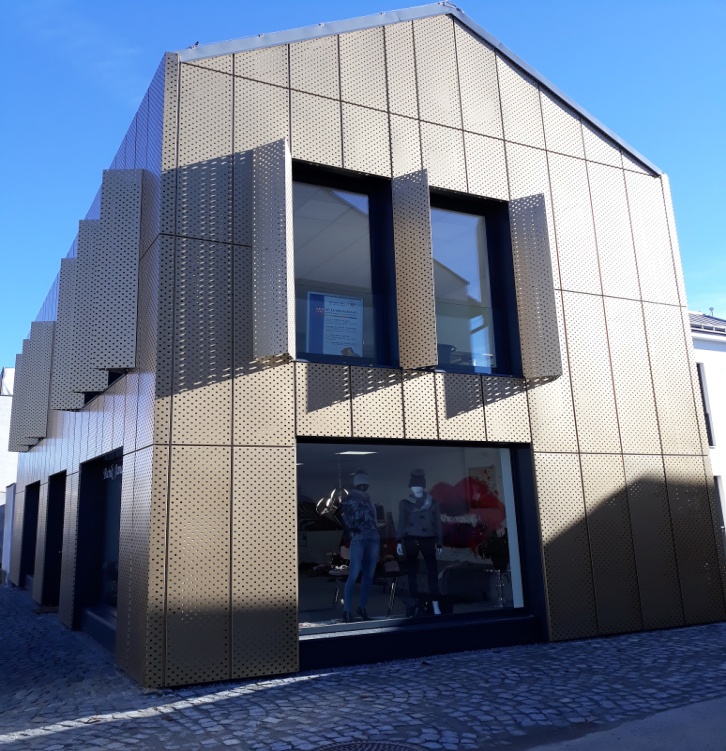                 Přijďte vyzkoušet. Zatím ZDARMA!   Svou přítomnost nám hlaste minimálně den předem.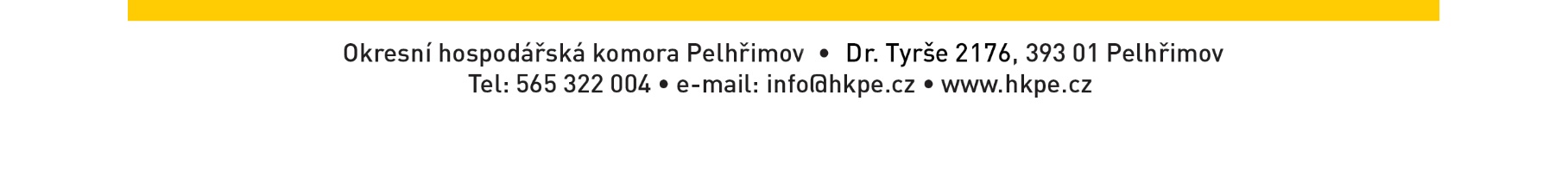 